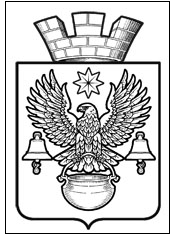 ПОСТАНОВЛЕНИЕАДМИНИСТРАЦИИ КОТЕЛЬНИКОВСКОГО ГОРОДСКОГО ПОСЕЛЕНИЯ                          КОТЕЛЬНИКОВСКОГО МУНИЦИПАЛЬНОГО РАЙОНА                                   
                                              ВОЛГОГРАДСКОЙ ОБЛАСТИ09.09.2019 г.                                                                                 № 766Об утверждении формы проверочного листа(списка контрольных вопросов), используемогопри осуществлении муниципального земельногоконтроля на территории Котельниковского  городского поселения                В соответствии с частью 11.3 статьи 9 Федерального закона от 26.12.2008 N 294-ФЗ "О защите прав юридических лиц и индивидуальных предпринимателей при осуществлении государственного контроля (надзора) и муниципального контроля",  Постановлением Правительства РФ от 13.02.2017 N 177 "Об утверждении общих требований к разработке и утверждению проверочных листов (списков контрольных вопросов)",    Постановлением администрации Котельниковского городского поселения    от 19.05.2017 г.  № 416  «Об утверждении административного  регламента  исполнения муниципальной функции по осуществлению муниципального земельного контроля в отношении объектов  земельных отношений, расположенных в границах   Котельниковского   городского поселения»,  руководствуясь  Федеральным законом от 06.10.2003 г. №131-ФЗ «Об общих принципах организации местного самоуправления в Российской Федерации», Уставом Котельниковского городского поселения,  администрация Котельниковского городского поселения  ПОСТАНОВЛЯЕТ:1. Утвердить прилагаемую форму проверочного листа (списка контрольных вопросов), используемого при осуществлении муниципального земельного контроля на территории Котельниковского городского поселения, согласно приложению №1.2. Контроль за исполнением настоящего постановления оставляю за собой.     3. Настоящее постановление вступает в силу с момента его подписания и подлежит           обнародованию на официальном сайте администрации Котельниковского городского          поселения. Глава Котельниковскогогородского поселения                                                                          А.Л. ФедоровПриложение №1 к постановлениюадминистрации Котельниковскогогородского поселенияот   09 сентября 2019 года N 766ПРОВЕРОЧНЫЙ ЛИСТ(СПИСОК КОНТРОЛЬНЫХ ВОПРОСОВ), ИСПОЛЬЗУЕМЫХ ПРИ ПРОВЕДЕНИИ ПЛАНОВОЙ ПРОВЕРКИ ПО МУНИЦИПАЛЬНОМУ ЗЕМЕЛЬНОМУ КОНТРОЛЮ НА ТЕРРИТОРИИ КОТЕЛЬНИКОВСКОГО ГОРОДСКОГО ПОСЕЛЕНИЯ 1. Вид муниципального контроля: муниципальный земельный контроль 2. Наименование органа муниципального контроля: _____________________________ ___________________________________________________________________________________3. Распоряжение о проведении плановой проверки:  от___________ №____4. Учетный номер проверки и дата присвоения учетного номера проверки в едином реестре проверок:____________________________________________________________________________________________________________________________________________________________________5. Должность, фамилия, имя, отчество должностного (ых) лица (лиц) проводящего (их) плановую проверку:____________________________________________________________________________________________________________________________________________________________________                  6. Наименование юридического лица, фамилия, имя, отчество (при наличии) индивидуального предпринимателя:____________________________________________________________________________________________________________________________________________________________________7. Место проведения плановой проверки с заполнением проверочного листа и (или) указание на используемые юридическим лицом, индивидуальным предпринимателем производственные объекты:____________________________________________________________________________________________________________________________________________________________________8. Указание на ограничение предмета плановой проверки обязательными требованиями, требованиями, установленными муниципальными правовыми актами, изложенными в форме проверочного листа, если это предусмотрено порядком организации и проведения вида муниципального контроля:____________________________________________________________________________________________________________________________________________________________________9. Перечень вопросов, отражающих содержание обязательных требований и (или) требований, установленных муниципальными правовыми актами, ответы на которые однозначно свидетельствуют о соблюдении или несоблюдении юридическим лицом, индивидуальным предпринимателем обязательных требований и (или) требований, установленных муниципальными правовыми актами, составляющих предмет проверки:________________________________________________________________________________________________________________________________________________________________________________________________________________________________________________________________________________________________________________________________________________________________________________________________________________________________________________________________________________________________________________________________________________(пояснения и дополнения по контрольным вопросам, содержащимся в перечне)________________________________________________________                               _______                              __________(должность и ФИО должностного лица, проводящего плановую проверку  и                                                                        (подпись)                                                    (дата) заполнившего проверочный лист)_______________________________________________________                                _______                              __________(должность и ФИО должностного лица юридического лица,                                                                                                   (подпись)                                                    (дата) ФИО индивидуального предпринимателя присутствовавшего при заполнении проверочного листа)№ п/пКонтрольный вопросРеквизиты нормативного правового акта (подзаконного правового акта), содержащего обязательные требованияВывод о соблюденииВывод о соблюденииВывод о соблюденииПринимаемые меры№ п/пКонтрольный вопросРеквизиты нормативного правового акта (подзаконного правового акта), содержащего обязательные требованиясоответствуетне соответствуетне требуетсяПринимаемые меры1Имеются ли правоустанавливающие документы на земельный участокстатьи 25, 26 Земельного кодекса Российской Федерации от 25 октября 2001 г. № 136-ФЗ (далее – ЗК РФ);пункт 3 статьи 28 Федерального закона от 21 декабря 2001 г. № 178 ФЗ "О приватизации государственного и муниципального имущества"статья 7.34 КоАП РФ2В целях охраны земель проводятся ли мероприятия по: воспроизводству плодородия земель сельскохозяйственного назначения; защите земель от водной и ветровой эрозии; защите сельскохозяйственных угодий от зарастания деревьями и кустарниками, сорными растениямипункт 2 статьи 13 ЗК РФстатья 8.7 КоАП РФ3Используется ли земельный участок в процессе хозяйственной или производственной деятельностистатья 42 ЗК РФстатья 8.8 КоАП РФ4Используется ли земельный участок в соответствии с правоустанавливающими документами (разрешенное использование)статья 42 ЗК РФстатья 8.8 КоАП РФ5Сохранены ли межевые, геодезические и другие специальные знаки, установленные на земельных участках в соответствии с законодательствомстатья 42 ЗК РФ6Осуществляются ли мероприятия по охране земельстатья 42 ЗК РФстатья 8.6 КоАП РФ7Своевременно ли производятся платежи за землюстатья 42 ЗК РФ8Соблюдаются ли при использовании земельных участков требования градостроительных регламентов, строительных, экологических, санитарно-гигиенических, противопожарных и иных правил, нормативовстатья 42 ЗК РФ9Осуществляется ли загрязнение, истощение, деградация, порча, уничтожение земель и почв и иное негативное воздействие на земли и почвыстатья 42 ЗК РФстатья 8.7 КоАП РФ10Используются ли землепользователями участки, прилегающие к полосам отвода автомобильных дорог, в пределах населенных пунктов статья 42 ЗК РФстатья 11.22 КоАП РФ